Функционал ПО «GAK-Link 2.0»1) Агент (ПО для ОС Windows)1) Обнаружение уязвимостей ПО2) Обнаружение не безопасных настроек ОС3) Контроль параметров антивируса2) Защита локальной сети он перехвата трафика1) ARP-spoofing2) Ложный DHCP-сервер3) DHCP starvation (истощение ресурсов DHCP)4) MAC-Spoofing3) Защита WI-FI1) Контроль сложности пароля2) Невозможность настроить шифрование с уязвимостями3) Защита от несанкционированного отключения от сети (de-аuth пакеты)4) Защита роутера1) DNS-rebinding2) CSP3) Защита от подбора пароля (кол-во попыток неудачной авторизации, контроль сложности пароля)4) SSL шифрованиеРуководство по использованию устройства Gak-Link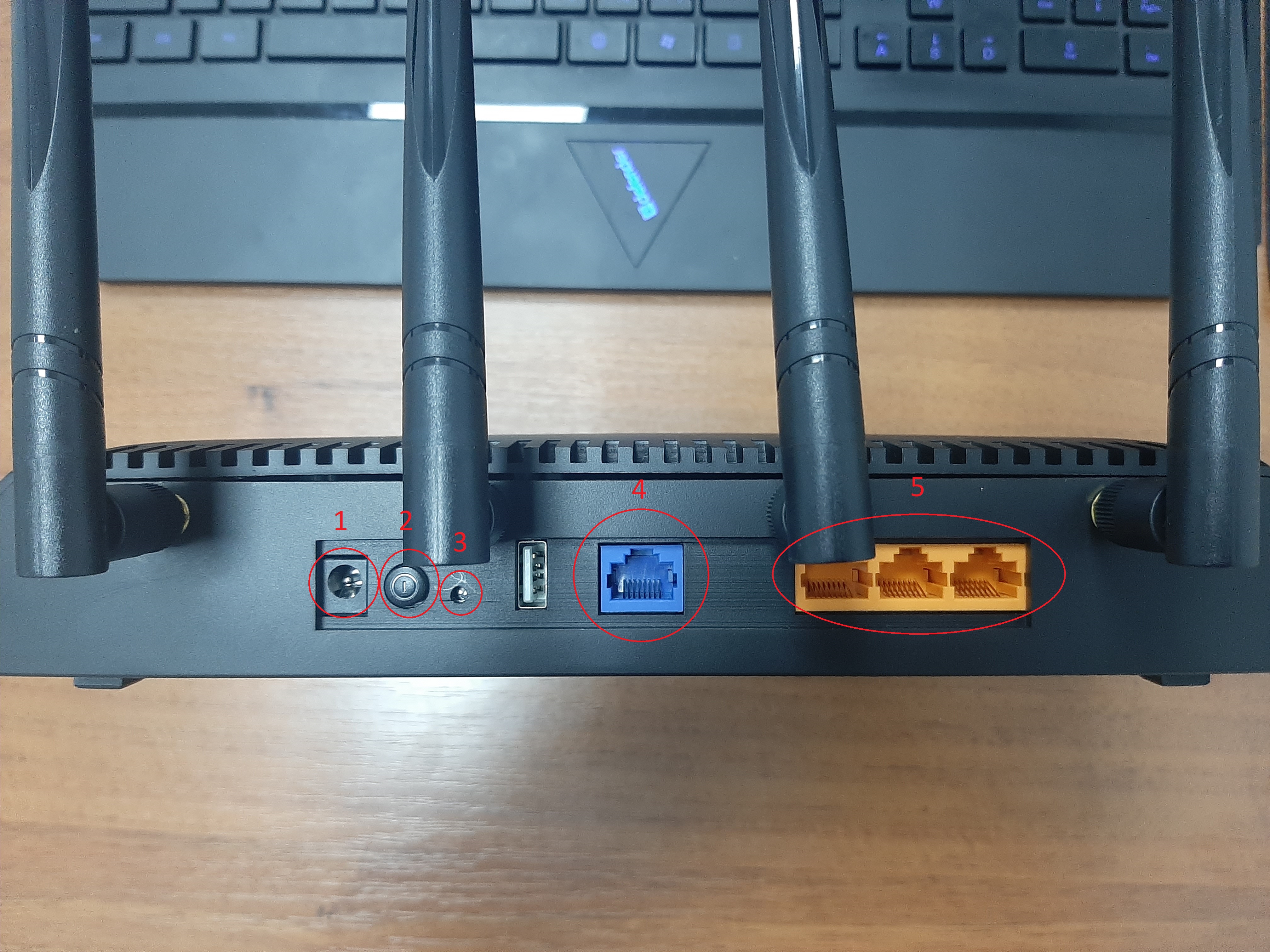 Изображение задней части устройстваНа изображении выше показаны элементы задней части устройства:Разъем питания устройстваКнопка питания устройстваКнопка сброса устройства до первоначальной настройкиРазъем для подключения интернетаРазъемы для подключения локальных проводных устройствПервоначально необходимо подключить устройство к питанию, проводом, идущим в комплекте, в разъем под номером (1), после этого нужно включить устройство нажав по кнопке под номером (2), чтобы кнопка не выпирала, затем подключите локальное устройство в один из входов под номером (5). Устройство готово к использованию.Инструкция по эксплуатации ПО «GAK-Link 2.0»Прежде, чем перейти к использованию функциональных возможностей ПО «GAK-Link 2.0»,  необходимо в браузере пройти по ссылке http://gaklink и выполнить первоначальную настройку устройства.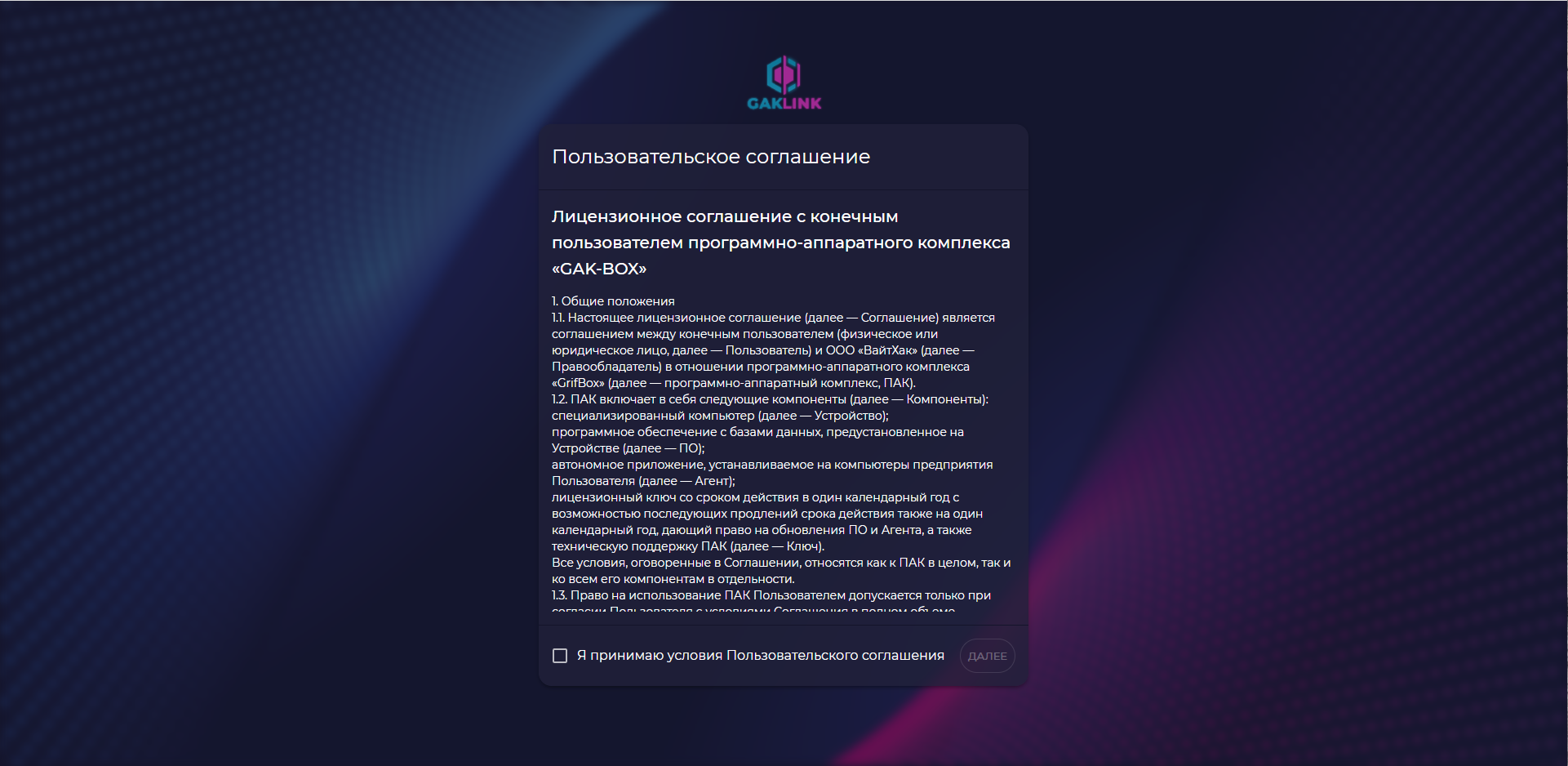 Окно программы ПО «Gak-Link 2.0»  с изображением первой страницы инициализации устройстваНа данной странице отображено пользовательское соглашение, прочитав которое и приняв, происходит переход на страницу создания пользователя системы.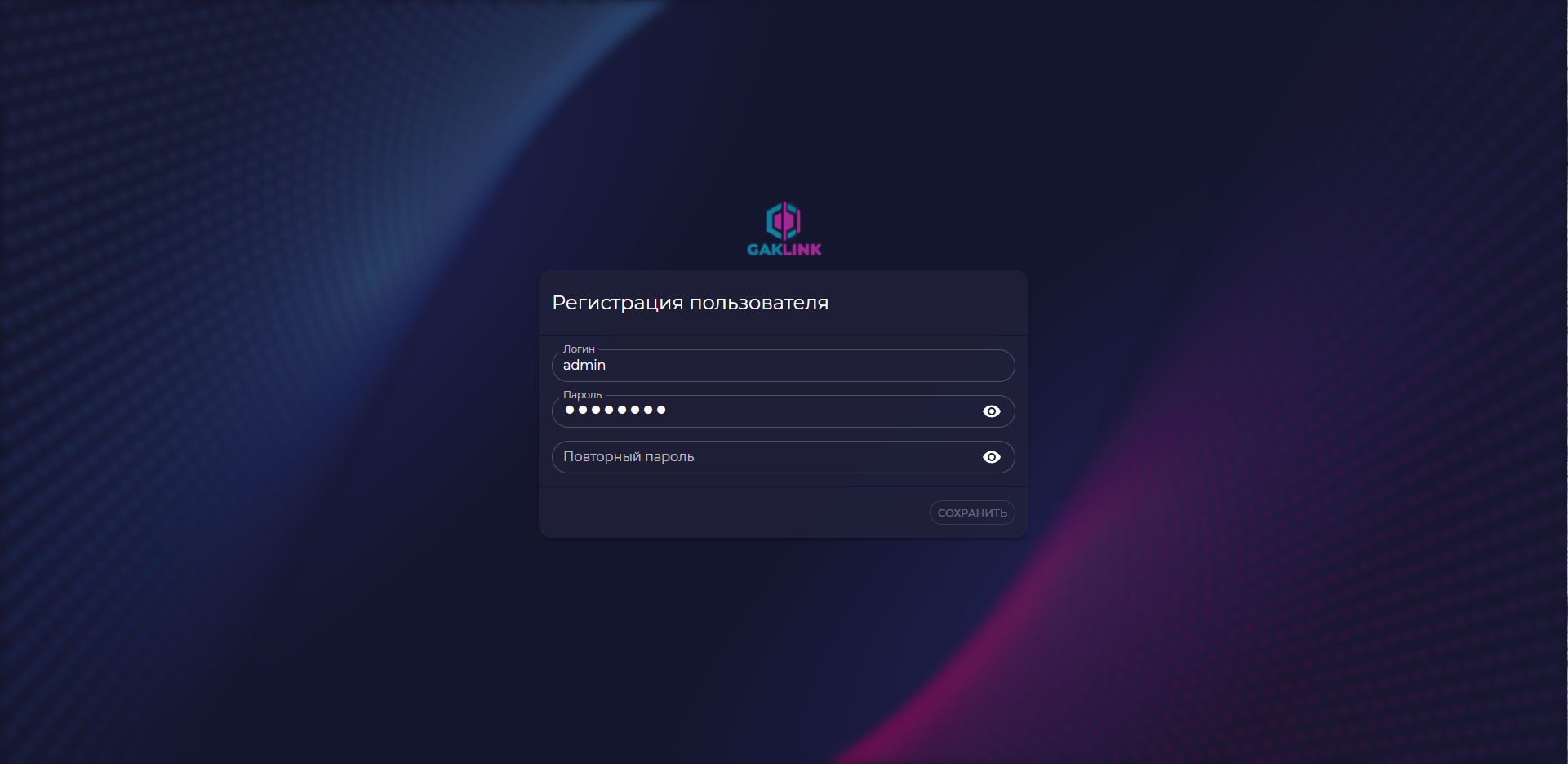 Изображение страницы регистрации пользователя системыНа данной странице происходит регистрация пользователя системы для работы в Web консоли, после чего устройство активируется и открывается Web консоль устройства.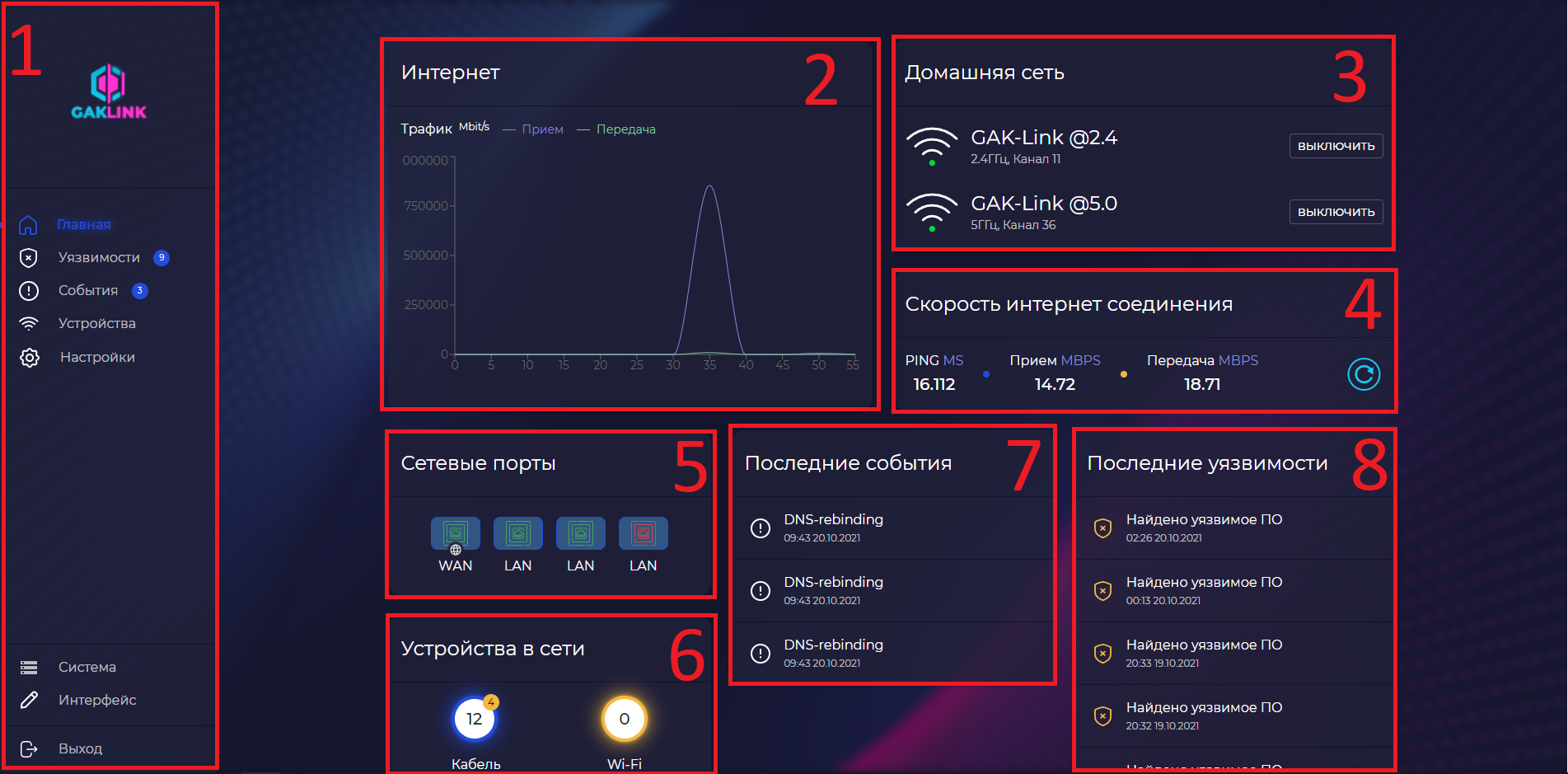 Окно программы ПО «Gak-Link 2.0»  с изображением главной страницы устройстваНа главной странице отображена основная информация:Главное меню устройстваГрафик трафика интернет соединенияОсновная информация о WiFi точках доступаБлок проверки скорости интернет соединенияИнформация о подключениях к сетевым портам устройстваИнформационный блок о количестве подключенных устройств по кабелю и WiFiБлок последних событий в локальной сетиБлок последних уязвимостей в локальной сети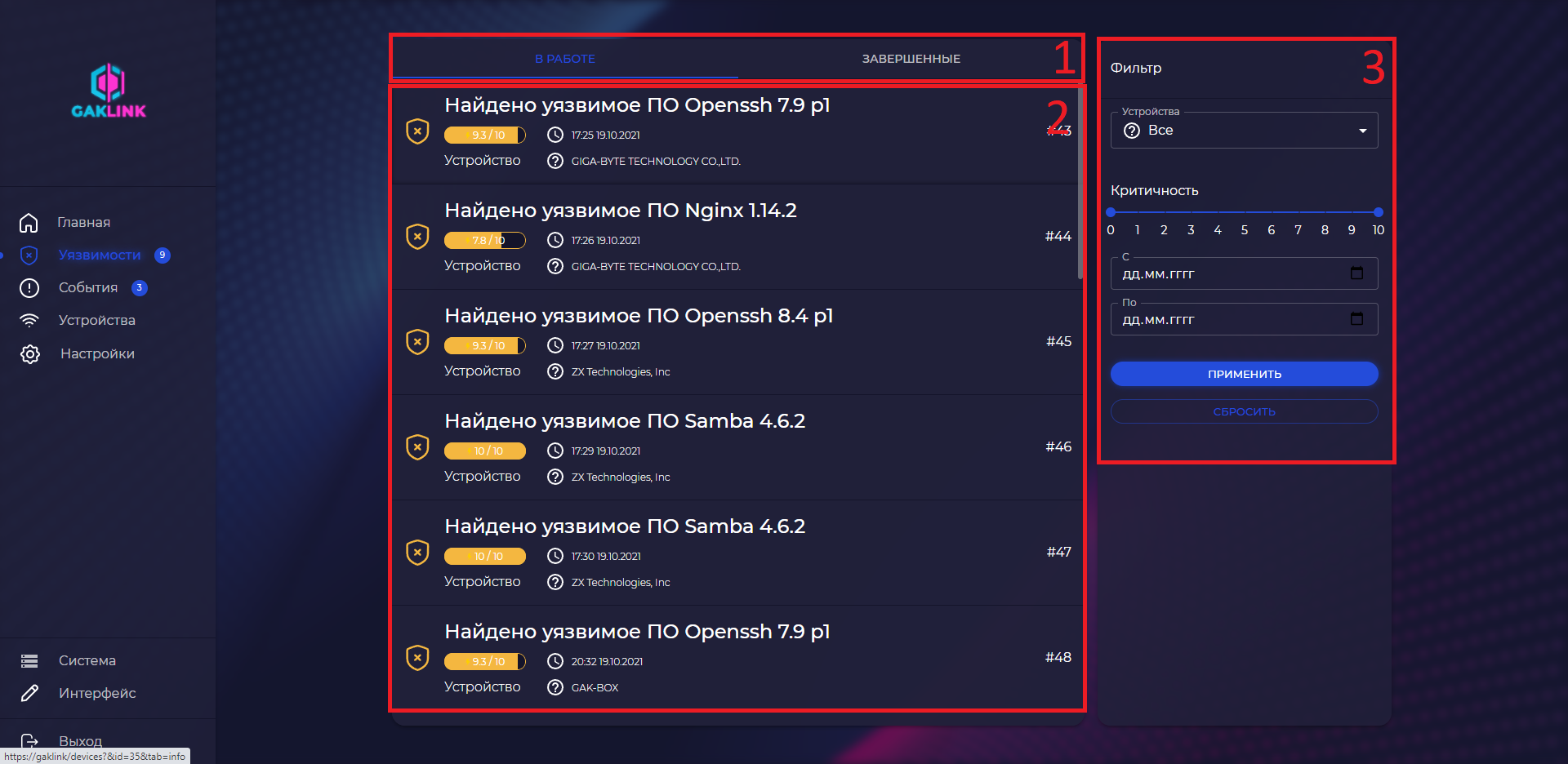 Окно программы ПО «Gak-Link 2.0»  с изображением страницы уязвимостей локальной сетиНа данной странице отображаются все найденные уязвимости на устройствах, собранных сканерами локальной сети, агентом и устройством перехвата воздушного трафика.Элементы интерфейса:Статусы уязвимостейСписок обнаруженных уязвимостейФильтр по уязвимостям, включающий в себя выбор конкретного устройства, критичности уязвимости и даты обнаружения уязвимости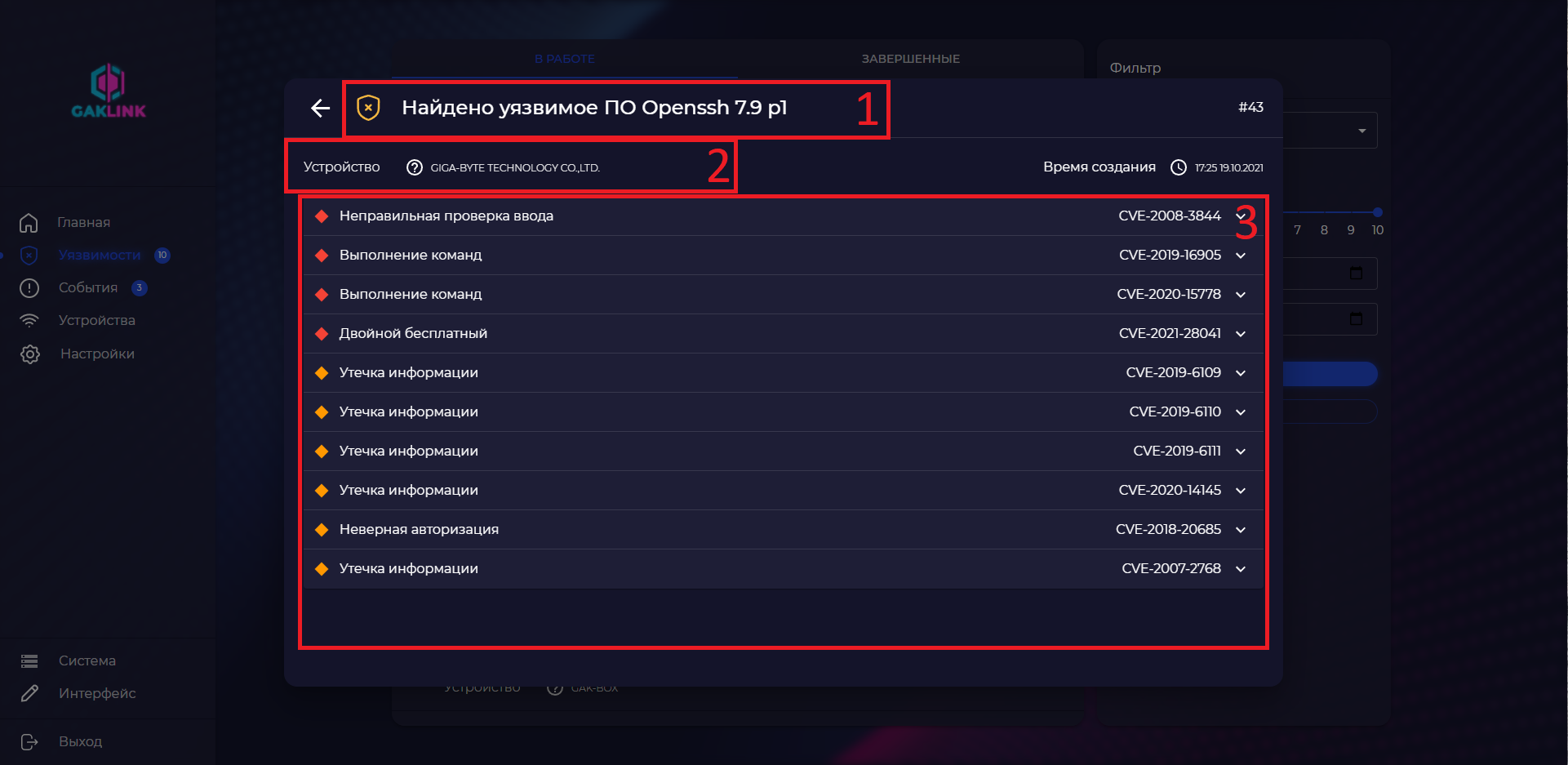 Окно программы ПО «Gak-Link 2.0»  с изображением открытой уязвимостиНа данном изображении показана открытая форма уязвимости, где указана информация по уязвимости: на каком устройстве было обнаружено, дата обнаружение, название уязвимости и описание.Конкретно на данном скриншоте показан пример уязвимости софта обнаруженного с помощью сканирования порта локальной сети. В ней показан список CVE, нажав по которой, откроется ее описание.Элементы интерфейса:Название уязвимостиУстройство, на котором обнаружена уязвимостьБлок описания уязвимости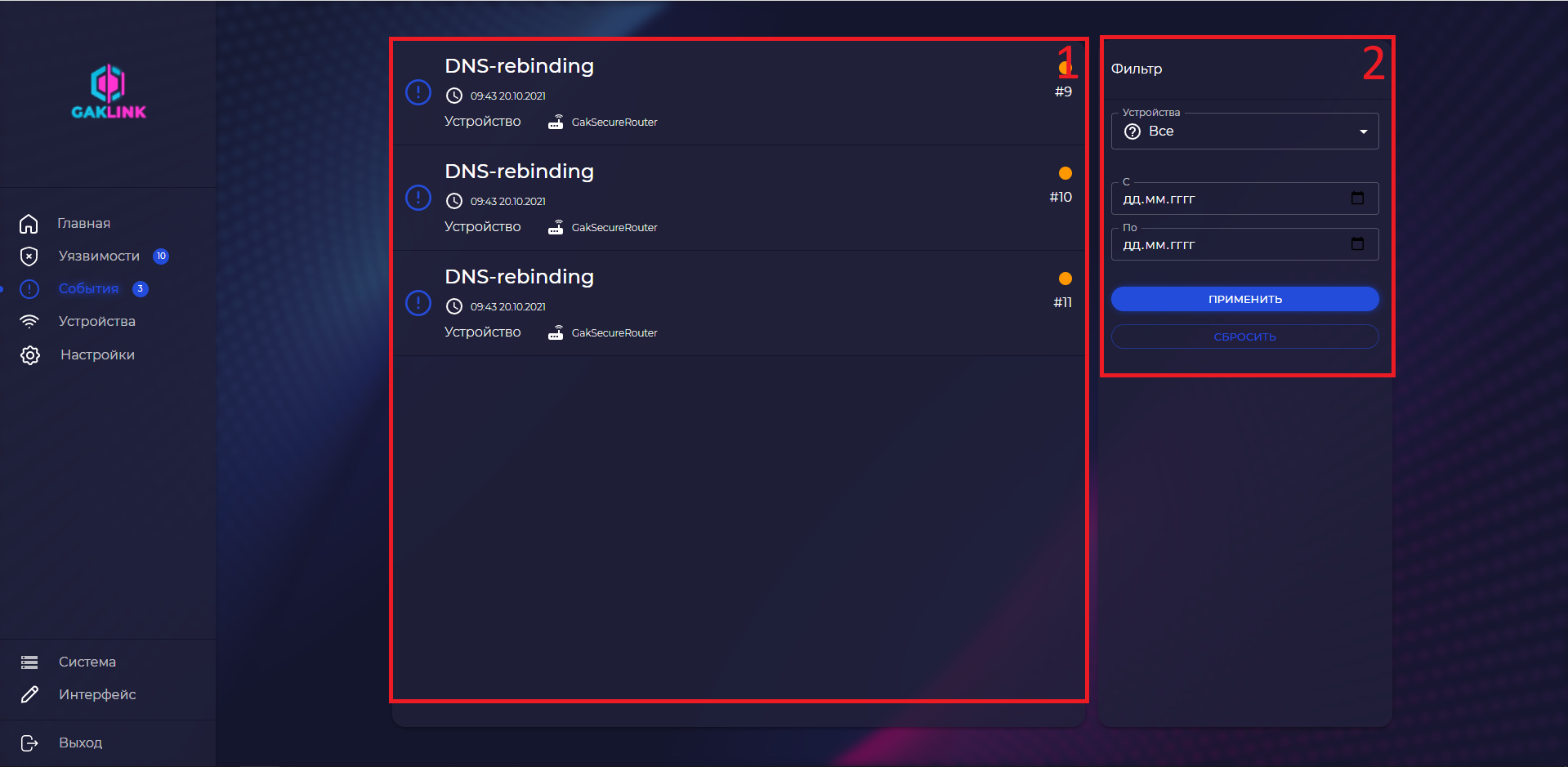 Окно программы ПО «Gak-Link 2.0»  с изображением страницы событий локальной сетиНа данной странице список событий и инцидентов обнаруженных в локальной сети. Элементы интерфейса похожи, как и на странице уязвимостей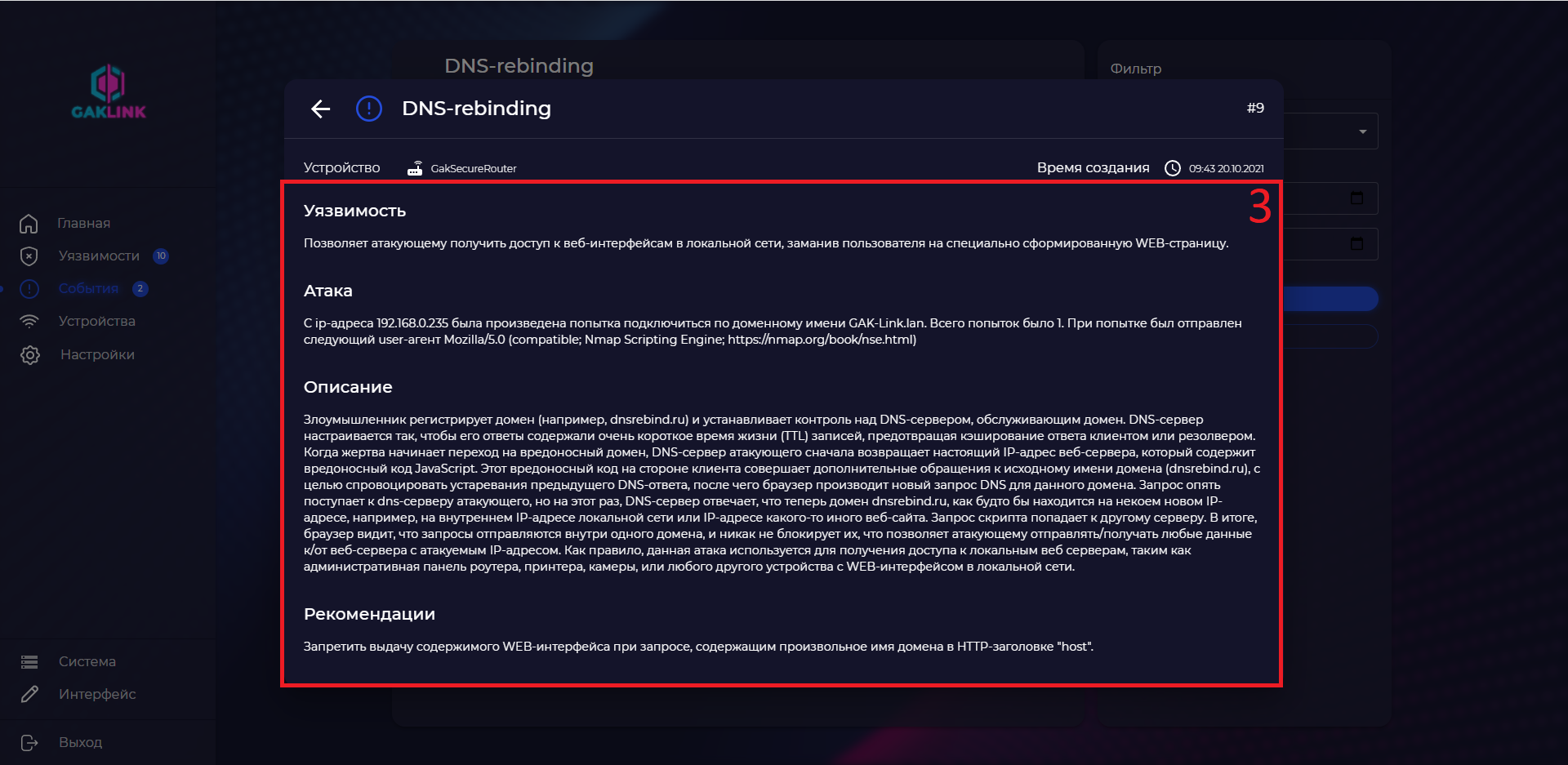 Окно программы ПО «Gak-Link 2.0»  с изображением открытого событияТак же как и у уязвимостей, здесь есть название, описание и устройство, на котором обнаружено событие.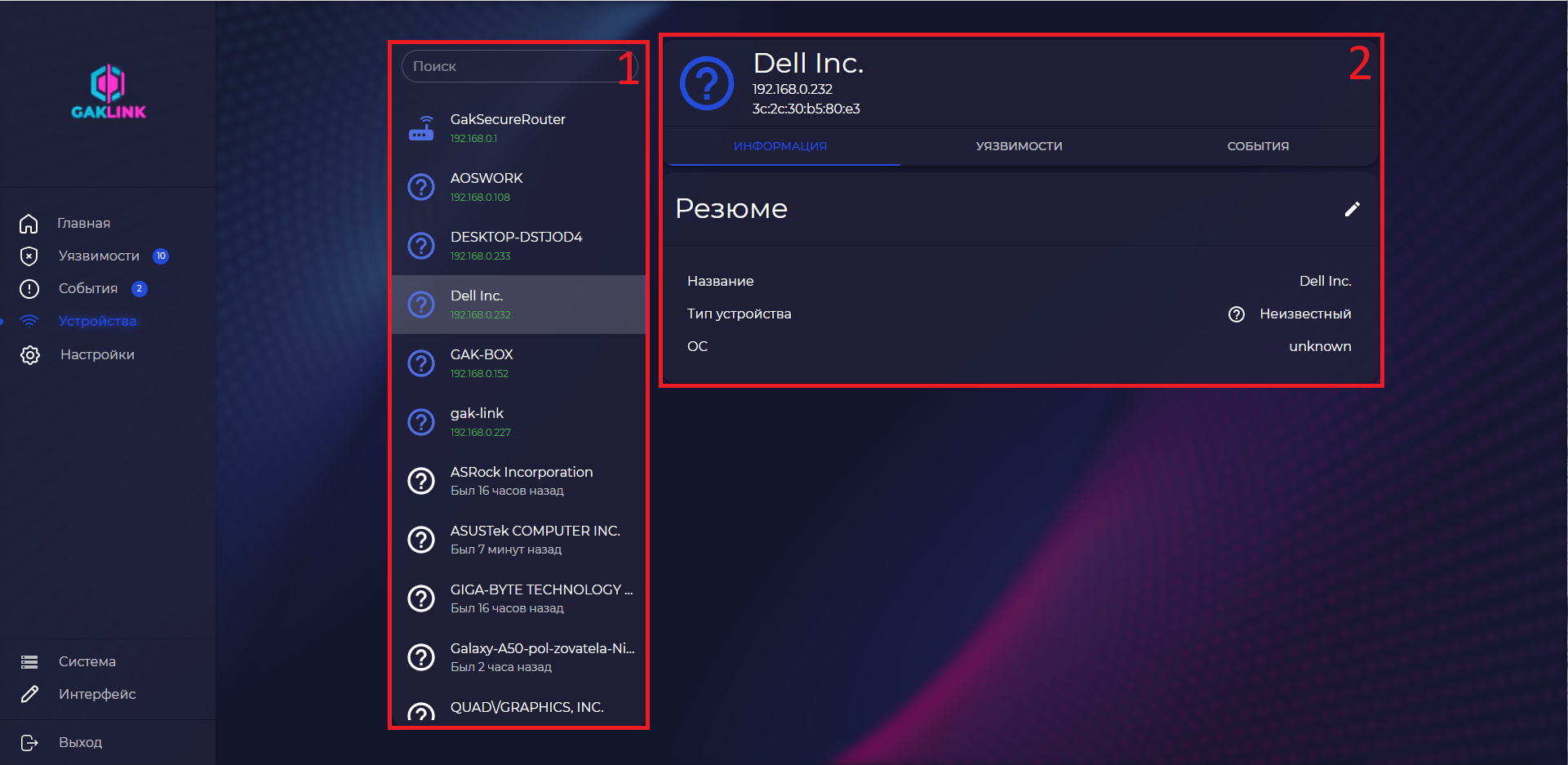 Окно программы ПО «Gak-Link 2.0»  с изображением страницы устройствНа данной странице показан список устройств в локальной сети, открыв которое будет отображена основная информация по устройству, так же найденные на нем уязвимости и события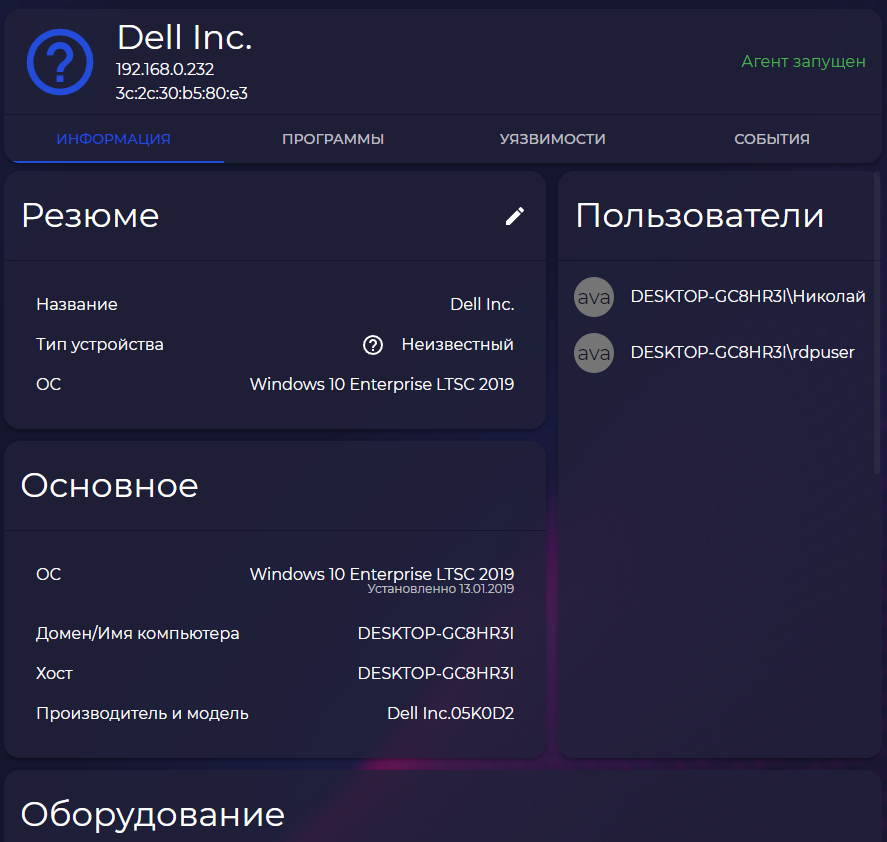 Окно программы ПО «Gak-Link 2.0»  с изображением основной информации полученной из программы «агент»Так же, если на устройстве установлено программное обеспечение «агент», информация собранная им отображается в общей информации устройства: полная информация об устройстве, включая имя компьютера и производителя, пользователей устройства, оборудование (процессор, оперативная память, видеокарта), подключенные usb устройства. Так же собирается список установленных программ на устройстве (изображение ниже).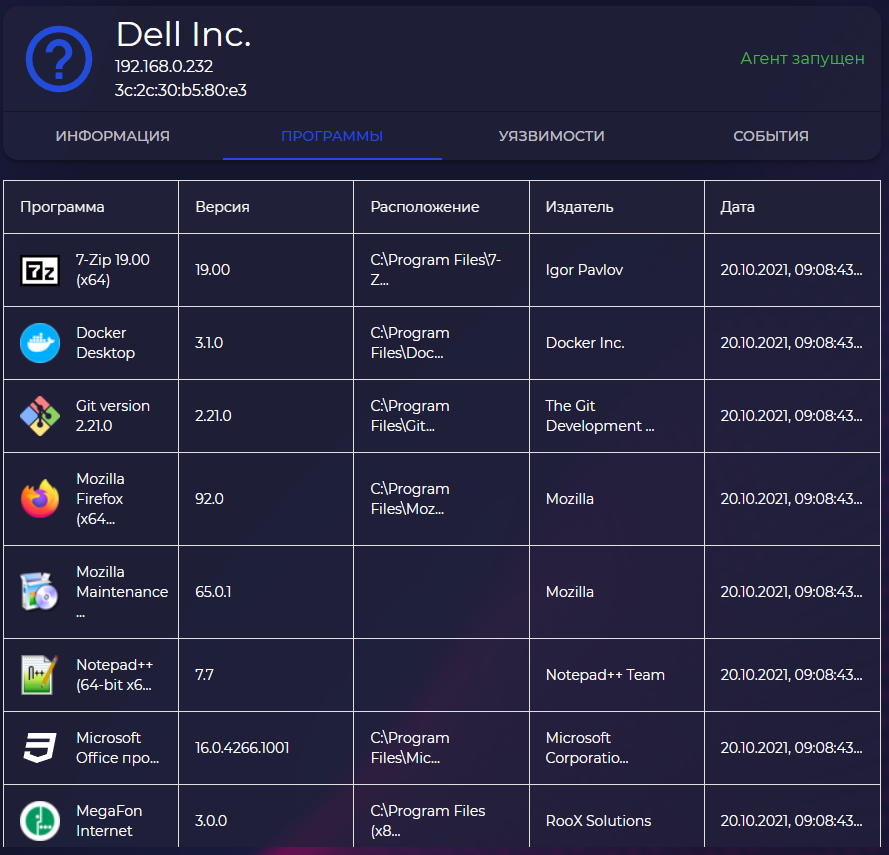 Окно программы ПО «Gak-Link 2.0»  с изображением списка программ, собранных ПО «агент»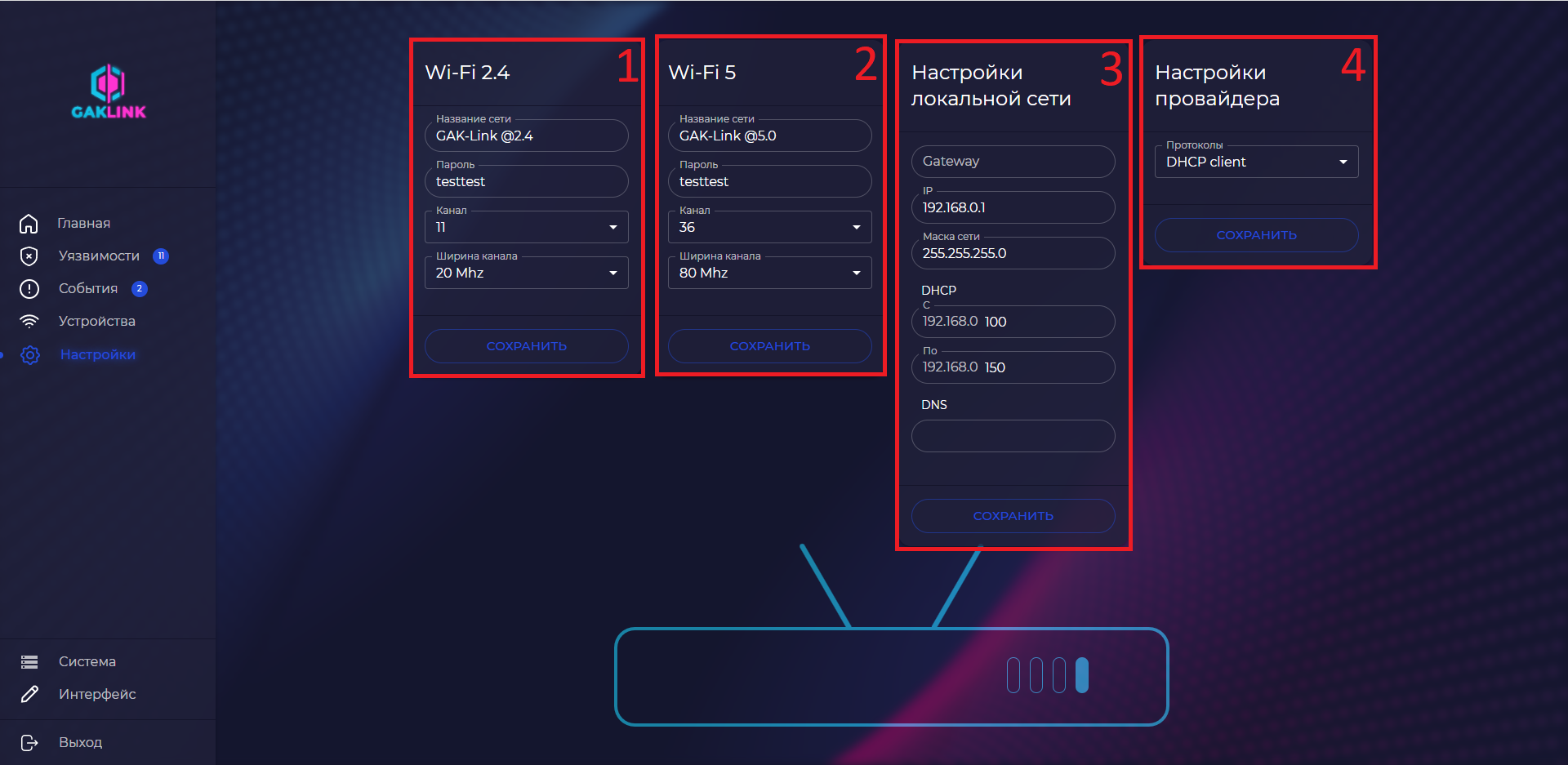 Окно программы ПО «Gak-Link 2.0»  с изображением страницы настроек системы Gak-LinkНа данной странице можно настроить сеть WiFi двух мощностей, так же настроить локальную сеть, сменив ей ip подсети и настроить подключение провайдераЭлементы интерфейса:Настройка сети WiFi 2.4 ГгцНастройка сети WiFi 5 ГгцНастройка локальной сети устройстваНастройка подключения к провайдеру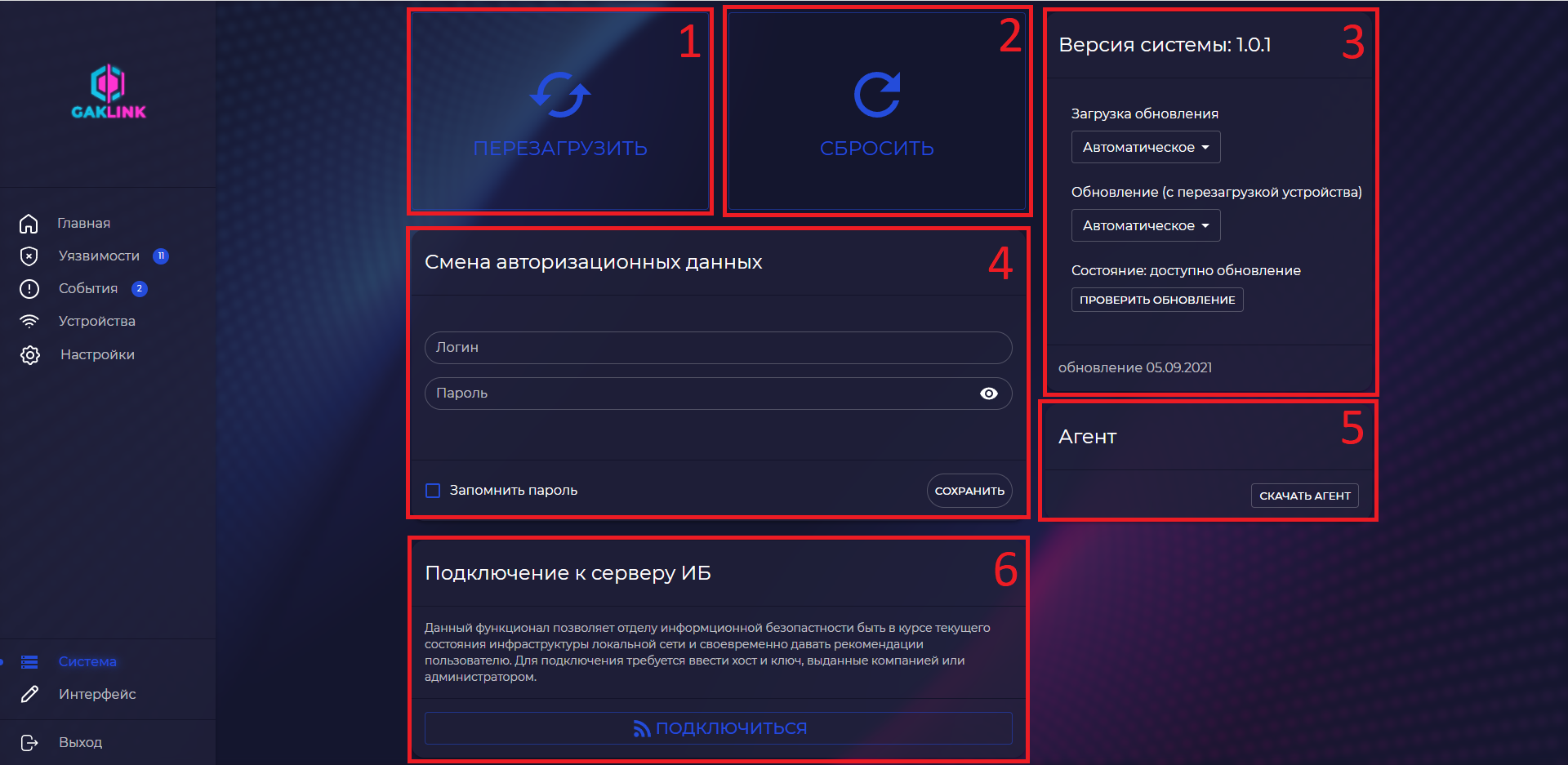 Окно программы ПО «Gak-Link 2.0»  с изображением страницы системы устройстваНа данной странице отображается основная информация устройства, так же имеются 2 основные кнопки управления устройством, это перезагрузить устройство без удаления данных и сбросить устройство до заводских настроек (до инициализации устройства). Так же здесь имеется блок обновления системы, блок смены авторизационных данных и блок подключения к серверу устройств Gak-Link. Так же с этой страницы скачивается ПО «агент» устанавливаемое на устройства в локальной сети и собирающее основные данные.Элементы интерфейса:Кнопка перезагрузить устройствоКнопка сбросить устройствоИнформация об обновлении устройстваФорма смены авторизационных данныхБлок скачивания ПО «агент»Блок подключения устройства к серверу ИБ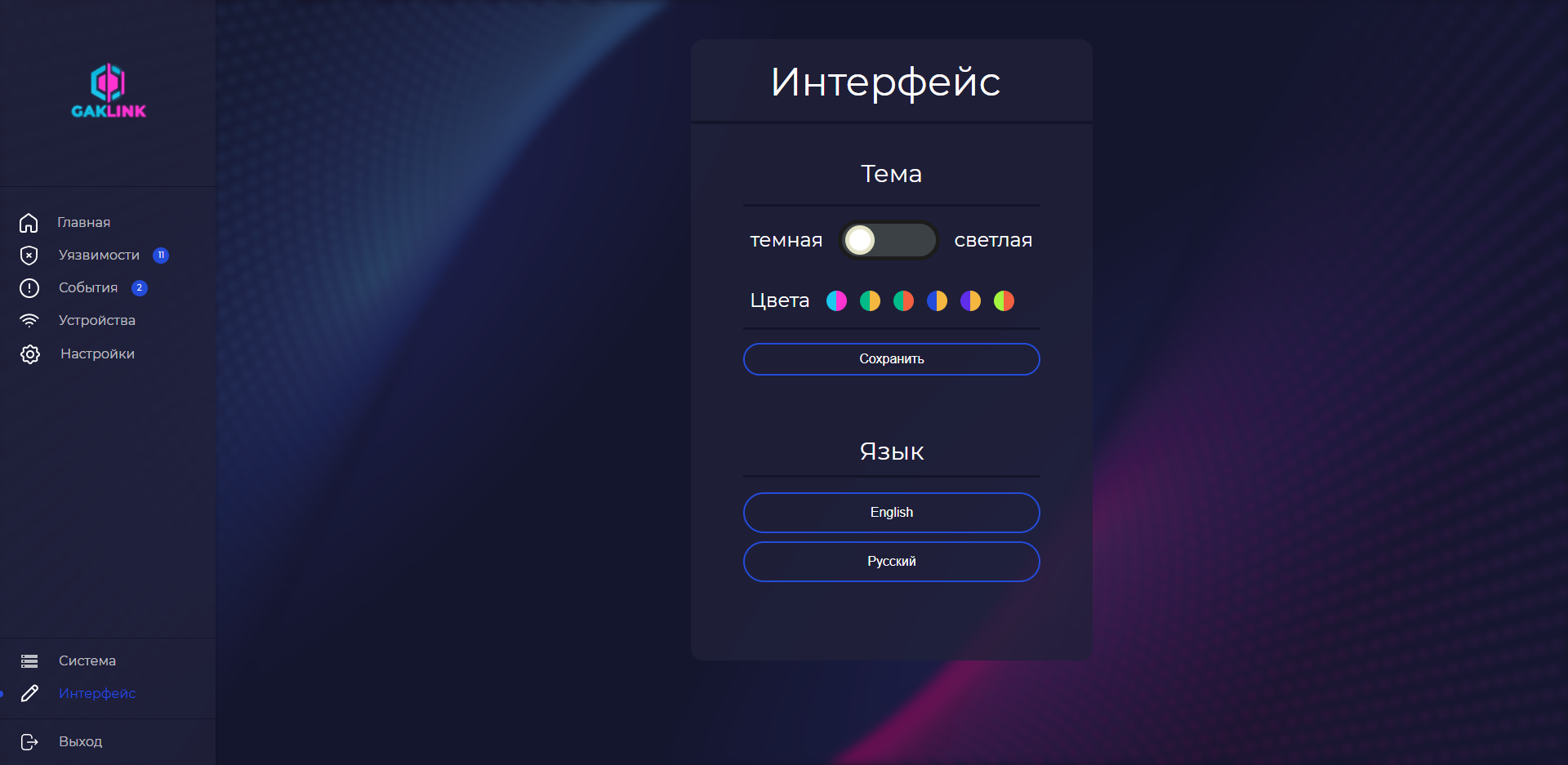 Окно программы ПО «Gak-Link 2.0»  с изображением страницы управления внешним видом интерфейсаДанная страница служит для управления внешним видом Web консоли устройства, где можно изменить контраст темы, цветовую палитру и язык консоли.Руководство по установке и эксплуатации ПО «агент»Скачав программу со страницы «система» и запустив установщик, запустится обычная установка программного обеспечения, где потребуется указать куда устанавливать устройство и основные настройки для установки ПО.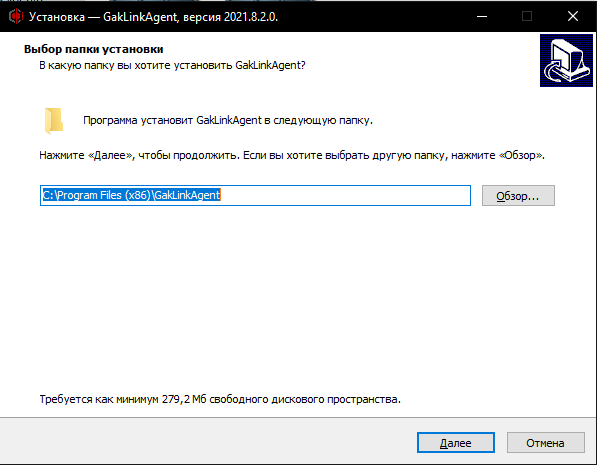 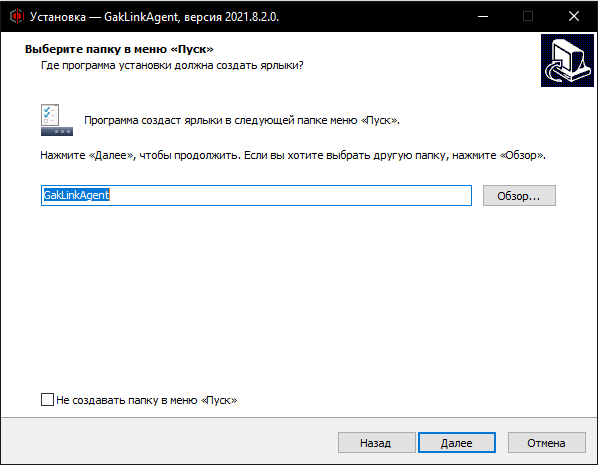 Изображения установки ПО «агент»После установки программного обеспечения «агент», автоматически запустится служба и интерфейс программы, которая будет отображаться на панели задач: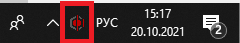 Нажав правой кнопкой мыши по значку агента, откроются его настройки (Язык, какие показывать уведомления и каким видом показывать уведомления), так же наведя на значок указатель мыши, выведется краткая информация о состоянии подключения агента к устройству Gak-Link.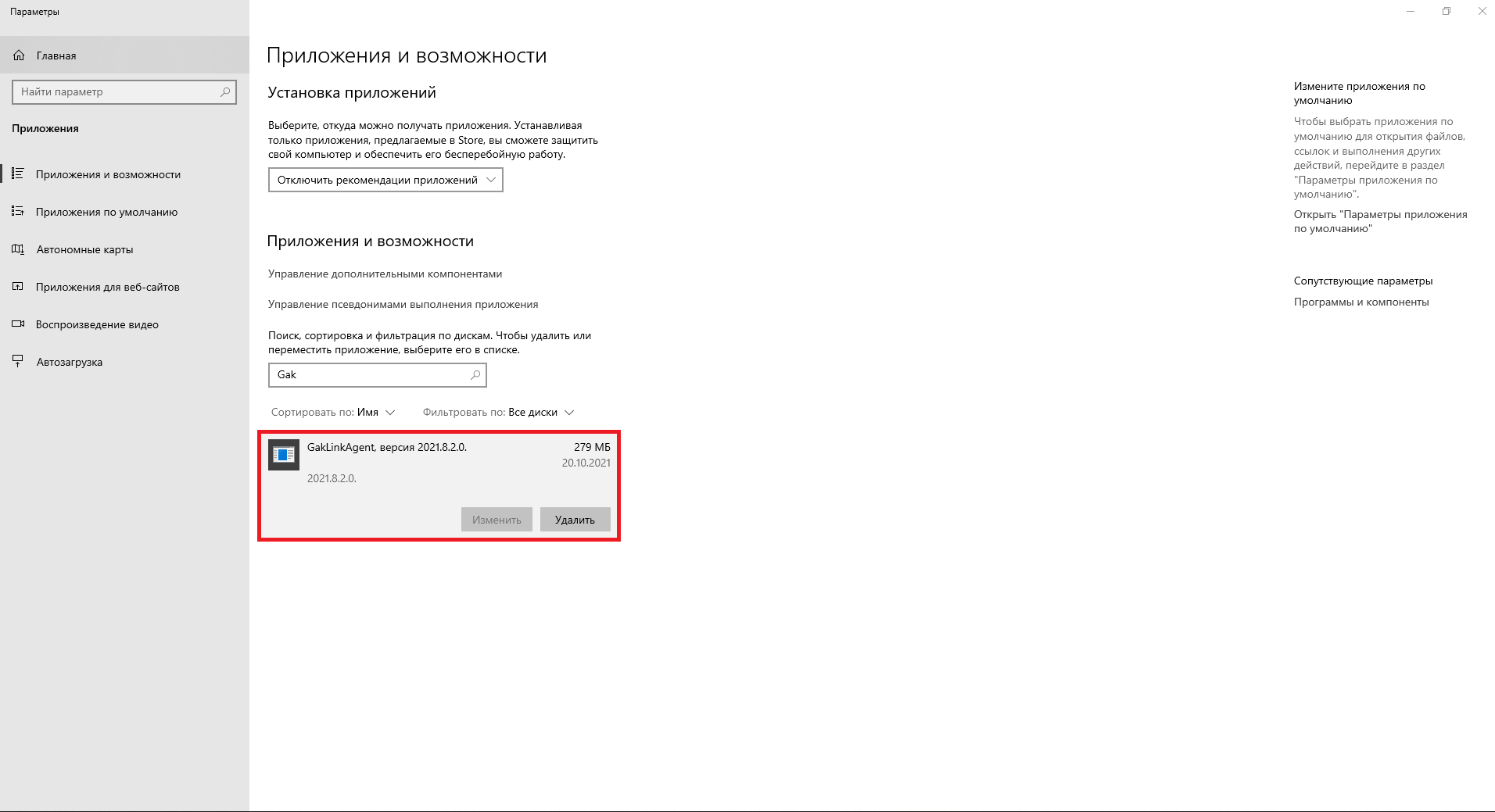 Изображение удаления ПО «агент» с устройстваУдаляется программное обеспечение «агент» как все программы через приложения и возможности, просто выбрав программу в списке всех программ и нажав кнопку удалить как показано на изображении выше.Агент через службу собирает основную информацию об устройстве, об аппаратных составляющих, о пользователях системы, список софта, подключенные usb устройства.ПО работает автономно, и не требует действий со стороны пользователя.
Результатом работы ПО «Агент» продемонстрирован на скриншотах.
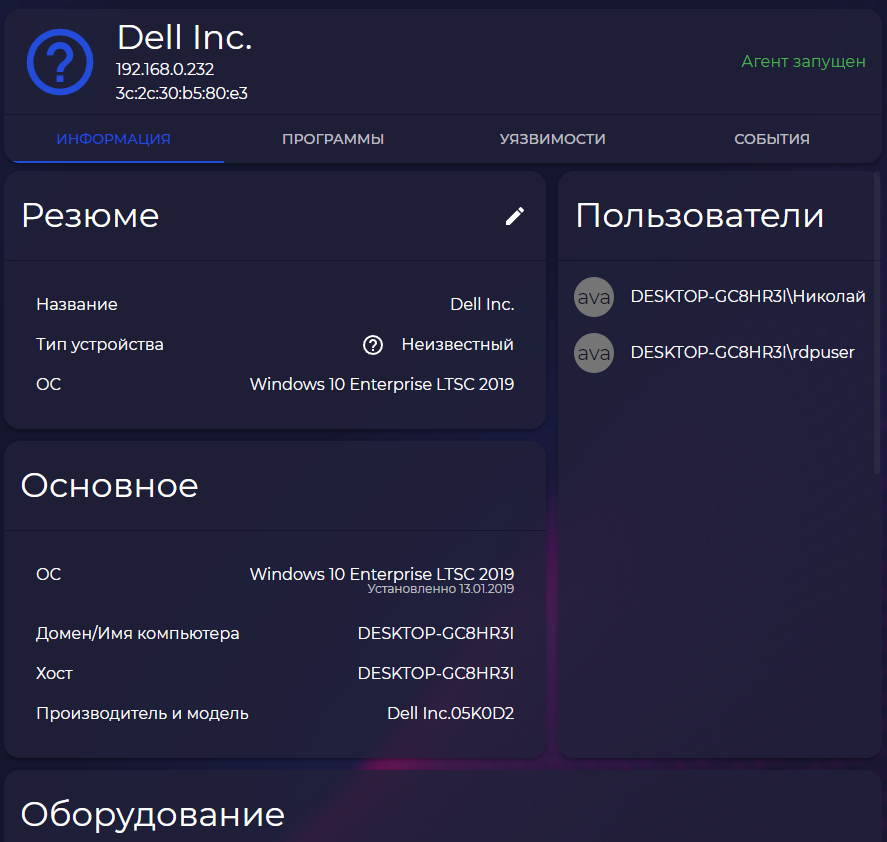 Окно программы ПО «Gak-Link 2.0»  с изображением основной информации полученной из программы «агент»Окно программы ПО «Gak-Link 2.0»  с изображением основной информации полученной из программы «агент»